REQUERIMENTO Nº 36/2019Requer Voto de Pesar pelo falecimento da Senhora Juvelina Ferreira Cardoso, ocorrido recentemente. Senhor Presidente, Nos termos do Art. 102, Inciso IV, do Regimento Interno desta Casa de Leis, requeiro a Vossa Excelência que se digne a registrar nos Anais desta Casa de Leis voto de profundo pesar pelo falecimento da Senhora Juvelina Ferreira Cardoso, ocorrido no dia 06 de Janeiro de 2019.Requeiro, ainda, que esta manifestação seja dada ciência aos seus familiares, encaminhando cópia do presente à Rua Riachuelo, 155 – Centro, neste município.  Justificativa:A Senhora  Juvelina Ferreira Cardoso, contava com 81 anos de idade, era viúva do meu amigo e que por muitos anos trabalhou como  encarregado da Fábrica de Guias da Prefeitura Municipal, Senhor Armando Gerônimo Cardoso, deixando os Filhos, Odisséia e Luiz Carlos (In Memoria).Pessoa simples mais dotada de uma bondade muito grande, sempre tinha uma palavra amiga para aqueles que o procuravam, e tratava seus semelhantes com muito respeito, conheci a Senhora Juvelina e o saudoso Seo Armando em que tivemos uma amizade por mais de 30 anos, e nesse tempo todo sempre fomos mais que amigos, nos tornamos família, uma perda irreparável no meu círculo de amizades.Querida pelos familiares e amigos, seu passamento causou grande consternação e saudades; todavia, sua memória há de ser cultuada por todos os que a amaram e continuarão amando.Que Deus esteja presente nesse momento de separação e dor para nos dar força e consolo.É, pois, este Voto, através da Câmara de Vereadores, em homenagem póstuma e em sinal de solidariedade e apoio a Família e amigos.Plenário “Dr. Tancredo Neves”, 07 de Janeiro de 2019.  Parte superior do formulário                          Paulo Cesar MonaroPaulo Monaro-Vereador Líder -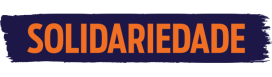 